 Not Protectively Marked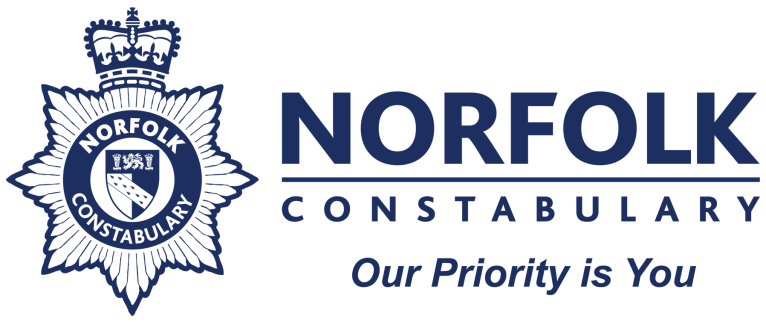 Dear Mrs DannThank you for your letter dated 11th December 2016.  As per my correspondence to you dated September  2016, I can confirm that Norfolk Constabulary, when operationally in a position to do so, enforce 20mph speed limits as per the new 2015 guidelines.  I have asked PC Jason Pegden/PCSO Shane Artingstall to make contact with you to discuss the issues of speeding and the possibility of setting up Community Speedwatch.In regards to the traffic issues in summer, I believe this would be best resolved through Norfolk County Council Highways.If I can be of assistance please do not hesitate to contact me on the above telephone number or email StevensC@norfolk.pnn.police.uk. Yours sincerelyChris StevensInspector Mrs Di Dann Clerk to Stiffkey Parish Council  Fern Hollow    5 Balls Lane  Thursford Norfolk Mrs Di Dann Clerk to Stiffkey Parish Council  Fern Hollow    5 Balls Lane  Thursford Norfolk Date:19/12/2016Your Ref:Our Ref:Norfolk Constabulary Norfolk Constabulary Police Station  Norwich Road  FAKENHAM  Norfolk  NR21 8BB  Police Station  Norwich Road  FAKENHAM  Norfolk  NR21 8BB  Tel:101 ext. 2164Fax:01362 652160Email:StevensC@norfolk.pnn.police.ukwww.norfolk.police.ukNon-Emergency Tel: 101www.norfolk.police.ukNon-Emergency Tel: 101